Załącznik nr 1 do Regulaminu konkursu 
„Prawa Człowieka w Obiektywie” 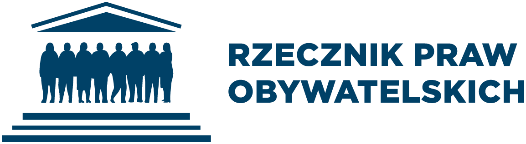 FORMULARZ ZGŁOSZENIOWY
 w konkursie „Prawa Człowieka w Obiektywie”.Imię, nazwisko Uczestnika lub Uczestników: ………………………………………………………………………………………………………………………………………………Tytuł dzieła: ………………………………………………………………………………………………………………………………………………Kategoria tematyczna: ………………………………………………………………………………………………………………………………………………Szkoła i klasa do której uczęszcza Uczestnik: ………………………………………………………………………………………………………………………………………………Adres zamieszkania Uczestnika/ adres reprezentowanej szkoły w przypadku grupy uczniów: ………………………………………………………………………………………………………………………………………………Adres do doręczeń Uczestnika*: ………………………………………………………………………………………………………………………………………………Adres poczty elektronicznej Uczestnika*: ………………………………………………………………………………………………………………………………………………Numer telefonu*: …………………………………………………………………………………………………………………………………………………………………………………………………………Czytelny podpis osoby dokonującej zgłoszenia(pełnoletni Uczestnik, pełnoletni przedstawiciel grupy, opiekun prawny, nauczyciel)*prosimy o podanie jednego adresu do korespondencji, adresu mailowego i numeru telefonu, na który prowadzona będzie informacja i korespondencja konkursowa.